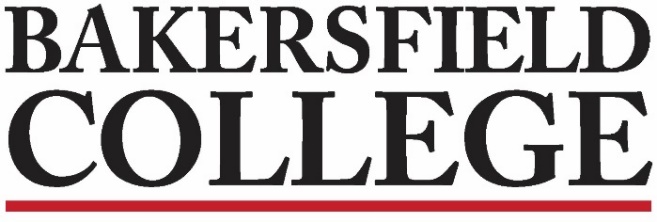 Guided Pathways Strategies (GPS) Faculty Leads Meeting February 5, 202412:00 pm L160Membership:Agenda:RoleMemberAttendanceCo-ChairsFaculty Chair – Grace CommisoXCo-ChairsAdmin Chair – Christina HowellXMembersFinancial Aid Director or designee – Jennifer AchanMembersCounseling Dean or designee – Marisa MarquezXMembersAffinity Group Lead – Ben PerladoXMembersCurriculum Faculty Chair or faculty designee – *vacantMembersFaculty Counselor – *vacantFaculty LeadsAg, Nutrition & Culinary Arts – Laura MillerXFaculty LeadsArts, Communication & Humanities – Matthew MaddexXFaculty LeadsBusiness – Brandon HallXFaculty LeadsEducation – Kimberly BlighXFaculty LeadsHealth Sciences – Tyler ThompsonXFaculty LeadsIndustrial Technology & Transportation – Rony RecinosXFaculty LeadsPublic Safety – Anna BeltranXFaculty LeadsSocial & Behavioral Sciences – Becky ColawXFaculty LeadsSTEM – James McGarrahXFaculty LeadsSTEM – Travis SteeleXRole & NameAttendanceVisitors/Guestse.g. Dean of Instruction – xxx Visitors/GuestsFaculty, Helen AcostaXVisitors/GuestsNicole AvinaXVisitors/GuestsVisitors/GuestsVisitors/GuestsVisitors/GuestsVisitors/GuestsVisitors/GuestsVisitors/GuestsVisitors/GuestsVisitors/GuestsVisitors/GuestsVisitors/GuestsSet Notetaker Review Minutes 5 minutesChair Report: Grace & ChristieGrace: Mapping the enrollment landscape by EAB(owner of Starfish)—Grace will add to our committee docs.-The view of Gen P that they share: *Credentialing may be more important than degrees. Skill credentials offered by entities like Google are changing the landscape. *Gen P (pandemic generation): less academically prepared, lower persistence (more drop-outs in the 1st 10 days), undersocialized, struggle to get along with professors and other students, disengaged, don’t complete assignments.*Matt shared the article from the Chronicle of Education about the Male student crisis. Grace will add it to our docs.-While many Universities have decreased humanities offering students surveyed, they want more humanities. EAB reported of institutions who have highlighted new humanities programs have enrollment growth.Schedule for presentations – need to reschedule EDU & ITT
EDU: Presented at College Council but not to GPSLots of schedule swapping discussion…the discussion will continue via email. Notes from College Council: 1. Fraud mitigation (see emailed presentation)-We’ve been presenting across the college about the crisis in fake students, the college response (protecting taxpayer money) and the State Response: ID ME. Kimberly Bligh shared the successful strategy used by EDUC: if in doubt, flag on roll and watch assignment submissions. For the first online assignments EDUC is training faculty to watch-out for CHAT GPT answers and in-depth answers to early rudimentary questions in Canvas assignments. BC has reinstituted enrollment block above 19 units since most fraudulent students take more than 20 units.2. Naming of the Arvin Library after Dr. James Young3. Discussion of Arvin Early College opening of the Arvin Center logistics of continuing 5pm nutrition break that is part of the Arvin HS afterschool programs. This concern was brought the academic senate president Erica Menchaca who will discuss with executive leadership and go from there. Update on GP Training w/GPRC: lots of logistics discussion, March 1 will likely be the 1st training. Classified training may work best in the summer since they work through the summer and there are times during summer that are less busy. Marisa talked about how many new advisors need this training. She also suggested to-do lists for faculty over the summer related to pathway and at Convocation by pathway. Starfish Progress Report Data: Grace will share via email.20 minutesACH Presentation to GPS: MattFollow-up from CC presentationOur programs are unique: -Music students don’t tend to fit the 2-year program completion goals due to the required sequences.-86% of RSP students are ACH pathway majors (most of these are COMM majors)-Disciplines in the pathway represent the greatest percentage of general education courses at BCThe numbers:-Our demographics are returning to pre-covid numbers-Less than 20% of ACH students attempt 15 units in their 1st semester, though our numbers are growingA challenge:-Persistence power combos: started Fall 2023 ACH pathway and Renegade Nexus referrals: Progress referrals for Nexus highest from ACHPerforming Arts support the entire campus community. Note: College council asked no questions and gave no feedback. We gave our presentation and then we were out of there.

However, other pathways noted that there were many questions. 10 minutes5 minutesQ&A:Opportunity to ask additional questions or raise concerns.10 minutesResources:BC GP Momentum Points DashboardResources:BC GP Momentum Points DashboardAnnouncements:Announcements: